         PROJET D'ETABLISSEMENT DE L’ECOLE DE NOISEUXL'école veille à amener les élèves à s'approprier des savoirs et à acquérir des compétences qui les rendent aptes à apprendre toute leur vie et à prendre une place active dans la vie économique, sociale et culturelle. Dans toutes les matières, des référentiels accompagnent les élèves au fil de leur scolarité. Des concertations visent à organiser ces référentiels dans le cadre d'une continuité. Savoir lire et savoir écrire. L'axe principal de l'école est le travail du savoir lire et du savoir écrire. Dès la  maternelle, les enfants sont éveillés à la lecture orale et à l’expression écrite afin d’acquérir des stratégies pour comprendre et produire des textes.Mathématiques. L'école donne aux enfants les outils et procédés nécessaires (grandeurs, nombres, opérations, géométrie) pour résoudre des problèmes proches de la réalité ou des défis.Eveil scientifique, formation géographique et historique.Pour les cours d’éveil, chaque titulaire du primaire prend en charge une matière parmi les sciences, l’histoire et la géographie. Epanouissement physique. Dans les classes maternelles, un cours de psychomotricité est organisé. Approche de l'eau en 3ème maternelle après le congé de carnaval. En primaire, cours d'éducation physique et de natation, organisation d'une journée sportive, cross encadré par l’ADEPS. Seconde langue. Néerlandais, 2 périodes/semaine à partir de la 3eme primaire et  1 période/semaine en 1ère et 2ème primaires.Cours philosophiquesNous pensons qu’il est important pour les enfants de connaitre les autres courants religieux ou philosophiques et d’agir et interagir à partir de valeurs partagées. A cet effet, les professeurs de cours philosophiques organisent, plusieurs fois par an, des activités communes : découverte de lieux de cultes, projets « citoyens » …Les autres domaines, tels que activités artistiques, musicales, culinaires sont abordées à partir de projets de classe.Aspect relationnelLe programme journalier est donné aux élèves soit oralement, soit écrit au tableau.A partir de la 4ème primaire, les élèves apprennent à programmer leur travail. Chaque élève du primaire a un cahier reprenant régulièrement les évaluations.On favorise la coopération de tous dans les classes (travaux de groupes, parrainage).Chaque enfant a l’occasion de s’exprimer de différentes manières : entretien familier, poésie, élocution, conseil de classe …Les élèves assistent à des séances culturelles.Entre autres, la maison de la culture de Dinant propose chaque année un spectacle pour les élèves de maternel et un pour ceux du primaire.L'environnement local est exploité, la priorité est donnée à la découverte du village.Evaluation.Les élèves apprennent à "s'auto-évaluer" régulièrement selon l'âge et les activités. L'enfant a droit à l'erreur; celle-ci est corrigée avec lui et exploitée afin de l’aider dans sa démarche d'apprentissage.Les élèves sont évalués régulièrement pour mesurer leurs progrès et détecterles éventuelles lacunes et/ou difficultés.Initiation aux techniques nouvelles. Approche de l'informatique suivant les moyens mis à disposition. Relations parents-école.Le journal de classe en primaire et le cahier de liaison en maternelle sont les liens privilégiés entre l’école et la famille. Lors de la remise des bulletins, les parents sont invités à rencontrer les titulaires (au moins une fois par trimestre).Les enseignants se tiennent à la disposition des parents qui souhaitent les rencontrer dans le courant de l’année et ce sur rendez-vous.Lien avec les logopèdes et le P.M.S.Harmoniser les transitions. Le maternel vers le primaire : durant le troisième trimestre, le titulaire de 1ère année accueille les élèves de 3ème maternelle. Ils apportent les outils dont ils auront besoin pour leurs apprentissages.Primaire vers secondaire: information donnée par le P.M.S. qui présente les orientations possibles. Année complémentaire.Pour certains élèves, un temps plus long que le parcours scolaire normal peut s’avérer nécessaire.L’enfant effectuera alors une année complémentaire et sera inscrit dans la classe qu’il fréquentait l’année précédente où il bénéficiera d’un traitement pédagogique adapté. Intégration des enfants provenant de l’enseignement spécialiséConformément à l’art 67 du décret « missions » du 24 juillet 1997, l’équipe pédagogique s’engage à examiner au cas par cas toute demande d’intégration et à mettre en place toutes les conditions nécessaires pour en assurer les meilleures chances de réussite en partenariat avec le PMS, les parents et l’enseignement spécialisé.Droit à l’image Lors de certaines activités, les élèves pourraient être filmés ou photographiés. Les parents qui s’opposent à l’éventuelle utilisation ou diffusion de ces supports sont priés de le signaler en complétant le document remis en début d’année scolaire.Activités extérieures d’un jour,classes de découverte et de dépaysementDes voyages sont prévus pour chaque cycle : excursions annuelles d’un jour et classes de dépaysement de plusieurs jours. Ces activités ont pour principal objectif de faire découvrir aux enfants une autre réalité géographique, culturelle et  sociale tout en intégrant l’apprentissage des compétences à développer à l’école. Un document joint au projet établissement présente les principales activités prévues ainsi que leur cout approximatif. Notre projet spécifique pour les trois années à venirL’équipe éducative de l’école de Noiseux a choisi de s’engager prioritairement dans un projet visant le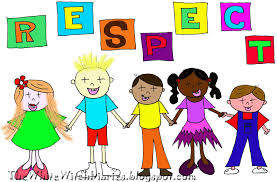 « Respecter dans chaque homme l'homme, sinon celui qu'il est, au moins celui qu'il pourrait être, qu'il devrait être ». H-F AmielNous souhaitons éduquer les enfants à se respecter soi-même, les autres, l’environnement et les règles de vie en commun. Respecter un être vivant, une chose ou une règle, c’est la considérer comme digne d’être prise en considération. Le respect  des êtres vivants et de l’environnement implique de se comporter de manière à préserver leur intégrité.Pour apprendre aux enfants à se respecter soi-même, nous mettrons en œuvre, au jour le jour, différents moyens pour …Prendre confiance en soi ;Se connaitre (ses points forts et ses points faibles) ;Présenter un travail personnel ;Pouvoir dire « non » face à certaines situations ;Se donner le droit à l’erreur.Pour arriver à respecter les autres :Respecter les différences ;Eviter les moqueries ;Eviter toute agressivité verbale ou physique ;Accepter un refus.Pur arriver à respecter les règles du vivre ensemble :Se mettre d’accord sur les règles de vie de la classe ;Savoir écouter les autres ;Emettre un avis personnel, une critique objective et argumenter ;Reconnaitre ses torts.Pour arriver à respecter son environnement Accorder de l’importance aux objets, aux locaux, à l’environnement naturel ;Reconnaitre et apprécier la diversité dans la nature ;Etre responsable de ses déchets.Bilan avril 2015Ce qui a été faitP3-P4 : débats en classeP5-P6 : exposés orauxAuto-évaluation : on constate les progrès, ce qui est positif.Pour valoriser les autres, en P2, on veille à faire parler les enfants qui n’osent pas le faire habituellement.Droit à l’erreur dans toutes les classes mais l’enfant doit argumenter ses choix, ses réponses.La différenciation devient la norme ; les enfants qui bénéficient d’un traitement particulier ne sont pas jugés par les autres.P4 : l’humour aide à relativiser les problèmes.Dans toutes les classes, on met en valeur ce qui est positif.Remarque : chaque classe est particulière ; le climat est différent et l’enseignant doit adapter ses interventions.En maternelle, si l’enfant dit la vérité, il n’est pas puni.